Raccoon Creek November MeetingWednesday, January 27th, 2022 at 6:15 pmPresent: Kelsey Daniels, Ashley Grace, Nora Sullivan, Amy Mackey, Chris Kimmel, Emily Keil-Loudner, Kate Blyth, Kelly Love, Molly GurienMinutes scribed by: Emily Keil-LoudnerAction ItemsNoraPlan Fundraising Committee meeting with Chris and KateBoardSign bylawsSend articles for newsletter for AmeriCorpsAmeriCorpsTalk to Elkin about getting calendar on websiteChrisEmail names of people who are [large agricultural] landowners next to Raccoon Creek to AmyNora UpdateNever did a roll out for an EPA upgrade and should do that because of Scenic River stuffIt would be really good to get the word out about the watershed before the Scenic Rivers stuff resumesNeeds to be a board thingAmy can provide any information we needWe need to figure out how to get the word out about Raccoon Creek being “Exceptional Warm Water” habitatNeed to invite political figuresWill be in fresh everyone’s mind when we start talking about Raccoon Creek becoming a Scenic RiverNeed a place to put our ideas:Testing out Miro White BoardHad a few hiccupsMaybe next time we are all in person, Chris can show usMaybe we will just stick with Google DocsMolly thinks we need press releasesProblem with Covid is we can’t do in person events right nowVirtual stuff doesn’t reach a lot of peoplePlaces like Columbus DispatchMaybe plan an outdoor event maybe in the springespecially during an election year, political leaders are more likely to come outNeed to make sure to invite landowners who have been a part of this tooKate is making a Google Doc for us to put ideasSecretary’s ReportNora moves to accept November minutes as isKate secondsAll approveTreasurer Report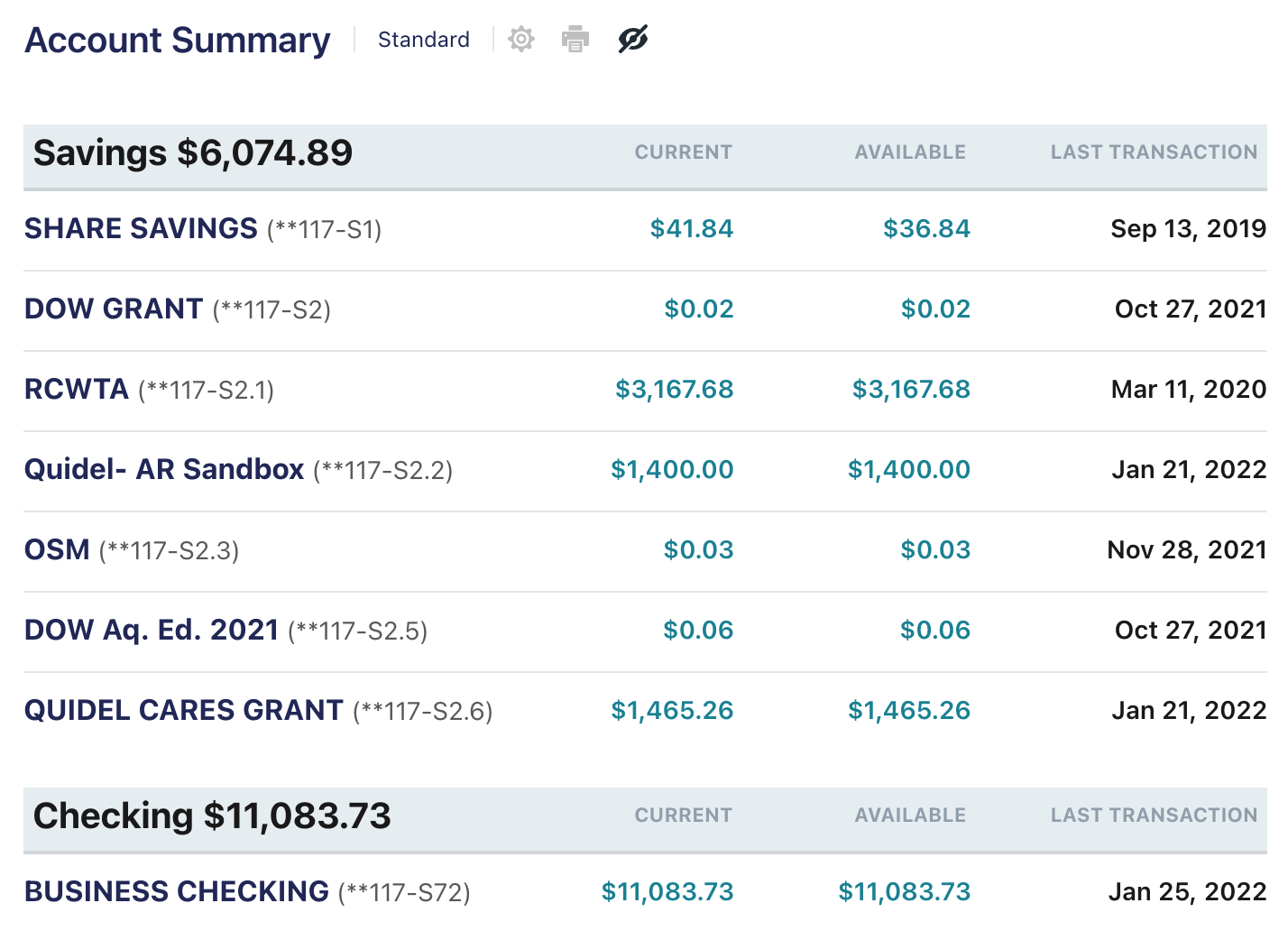 A new account was created for the $1,400 from Quidel for AR sandboxAmy spent down all of the OSM funds, Go Amy!Quidel Cares funds used to print new Water Trail signs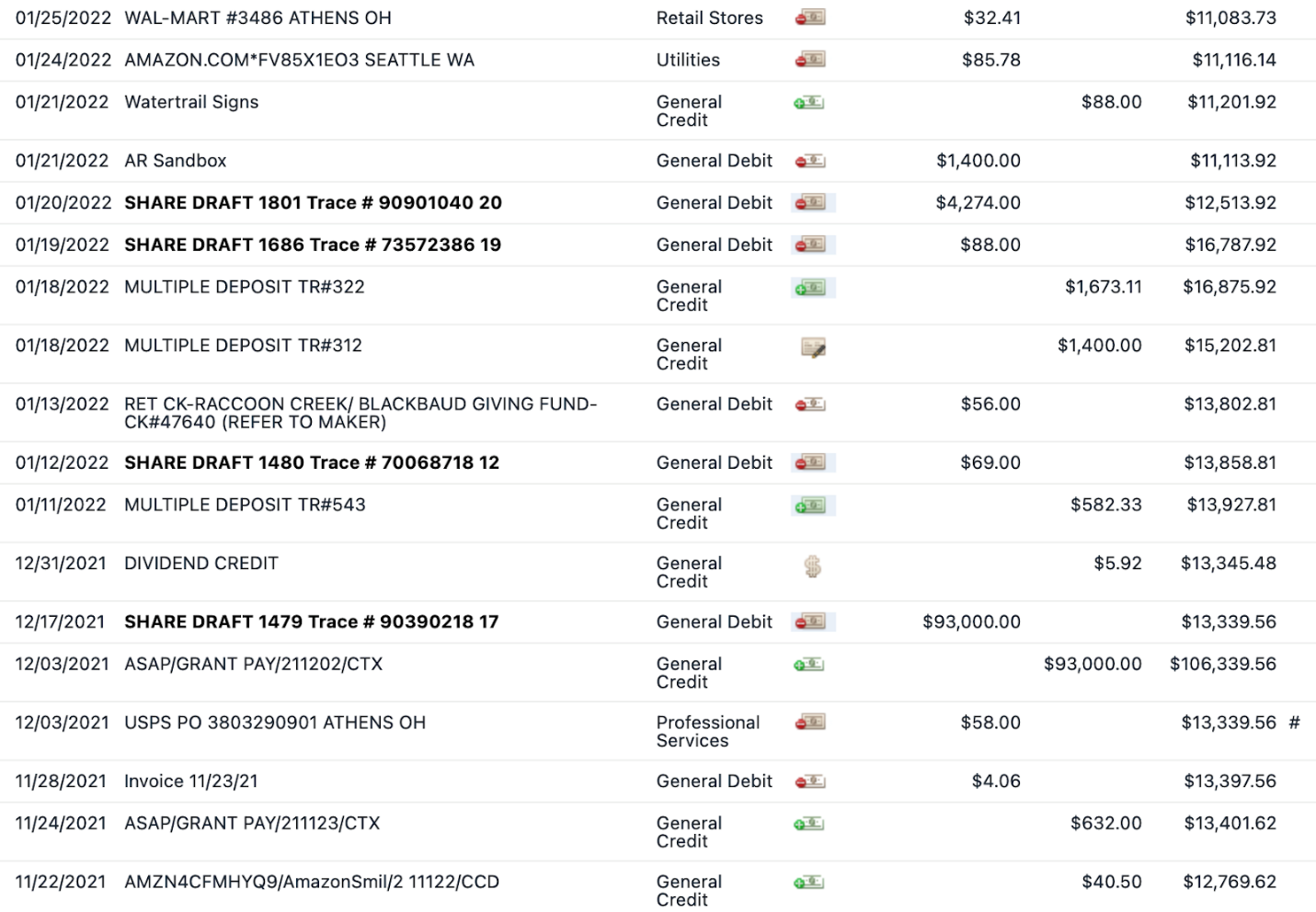 11/28: Invoice 11/23/21- Total invoice was $77.94 from Tractor Supply as Amy spent down OSM funds. The $4.06 was left over and taken from General12/03: USPS PO - $58.00- Stamps for holiday letters12/17: Division of MRM - $93,000- check for EBRC Steel Slag project1/11: Deposit- $450 from Apple trees		$76.33 from Kroger		$56.00 from Blackbaud		$582.33 Total 1/12: Voinovich School- $69 - Website updates1/13: Blackbaud canceled the check ($56.00)!1/18: Quidel - $1400- AR Sandbox1/18: $1,673 - Memberships and random donations1/19: J-Fab- $88 - Water trail signs1/20: Rural Action- $4,274- Americorps match Q11/21: Move AR sandbox money to its own account1/21: Take funds from Quidel Cares account to pay for Watertrail signs1/24: Amazon- $85.78- Owl Prowl pellets1/25: Walmart- $32.41- Additional Owl Prowl suppliesAsked Jen about AmeriCorps funds and she doesn’t see it being an issue in the next few years for Voinovich paying the AmeriCorps matchChris moves to accept reportMolly secondsAll approveWatershed Coordinator UpdateEast Branch Steel Slag Leech Bed maintenance projectAmy and AmeriCorps and ODNR went out to check on itGoing out to do sampling once the creeks thawThe Steel Slag Leech Beds are discharging alkaline waterScenic River project was put on holdApparently over the Paint Creek thing nowSome Scenic River guys went out to Raccoon Creek 1/26/22 to check it outThe director wants to designate a creek and thought Raccoon Creek would be a good fitProgram will no longer need counties or townships need letter supportsTrying to make it less politicalMatthew wants us to come up with a list of landowners (preferably large agricultural landowners)Amy is going to talk to Soil and Water groupsLandowners have to be along the creekChris already knows a coupleChris, email names of people to AmyNew reclamation projectNo longer funded by H2Ohio fundsStill happening, just not by those funds and happening in 2023Infrastructure FundingBen McCamet said Ohio is getting $40 million/year for the next 15 yearsNot clear what these funds are forGoal is to reduce public health and safety projects related to abandoned minesi.e. high wallspossibly allowed for reclamation projectsMore funds going to Voinovich to allow Amy and Nora to do more acid mine drainage projectsWorking on 9 element plan for the subwatershed around the Vinton Low Head DamFinally approved!If we ever get landowner approval, we have a plan in placeMeeting with Levi Arnold next Friday and show him the projectsNew ODA watershed manager for Southeast OhioAnalyzing biological dataAmeriCorps Update/Upcoming EventsOwl ProwlFebruary 3rd!Working on take home kits (120!)4 libraries had people sign upHave all suppliesMay not need any volunteersGrantsStep OutsideLooking to use to fund for Family Outdoor Day Possibly new archery materialsfoodAquatic Education Grantsummer campbackpacks and notebookshoping to do macro day, canoeing day, archery dayDuck DashContacted about borrowing ducksWe can borrow them but they are going to need them back before there Duck Dash, which is in JuneThinking April or MayGoing to go to Moonville to scout out good place for Duck DashWater Trail SignsGot ahold of Eric Davis in department of transportationSent him GPS locations and PDF of signHe is looking into it for usT-shirtsTalking to Zonez for shirts20 shirts $24.95 each50 shirts $16.95 eachAshley will look into cheaper optionsQueensboro out of North Carolina generally has good prices (Chris uses them for his store)Spring NewsletterIf have an idea for article, send to AmeriCorps!Spring CampDay thing looking at aquatic insects, amphibians, etc.Still doing Raccoon Creek ExplorersGoing to schools on ThursdaysIdeas for Family Outdoor DayNeed to decide if we are going to have foodWe have done Kaisers in the pastEmily looked into them for annual meeting and felt it was more expensiveIf we decided to do food, Amy will need to check to make sure we can still do foodAppalachian ExpoAmeriCorps are signed up to go to thatSaturday March 19AmeriCorps, maybe try to put calendar on website with upcoming events?Talk to Elkin about calendarNew BusinessFuture Meetings: 4th Thursday of each month for meetingTry to sell new t-shirts on websiteNeed to work on marketing RCP betterCould use drone to fly over sites and use in marketingOnce weather gets nicer, have meetings at places other than OUTalking with Assistant Professor of Biology & Wildlife Conservation at Rio GrandeWould like to have for talks or programsMeeting adjourned at 7:44 pm